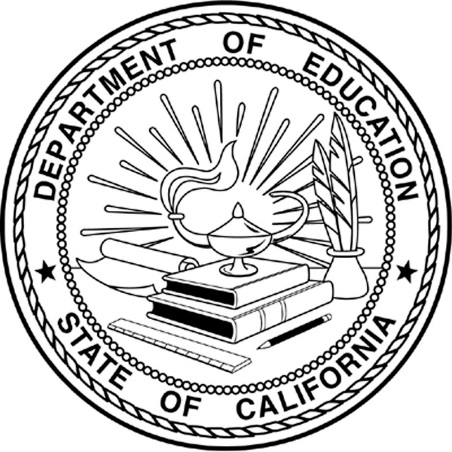 Early Education Division
Fiscal Year 2022–23 Program InstrumentCalifornia Department of EducationCalifornia State Preschool Program (CSPP)July 2022I. Family FilesEED 01: Family SelectionFamilies with children enrolled in the California State Preschool Program (CSPP) are selected according to the priorities of that program. California Education Code (EC) sections, 8208, 8210, 8211, 8217, 8232, and 8247; California Code of Regulations, 
Title 5, (5 CCR) sections 17743–17748, 17820, and 17822Evidence RequestsRecords of Contractor’s Use of Waiting and Family Eligibility FilesAbbreviation: 	Wting LstDescription: 	If applicable, provide a copy of the current waitlist. Item Instructions:Related Items:	EED 01Eligibility FilesAbbreviation:	ElgbltFilesDescription:	Eligibility files for the most recently enrolled families will be reviewed.Item Instructions:Related Items:	EED 01EED 02: Family Eligibility RequirementsFamilies with children enrolled in the program have met the eligibility requirements of the contract, and the required documentation is complete. A family data file has been established for each family, including a completed application for services and supporting documentation. Except as otherwise specified in EC Section 8208 or pursuant to participation in an applicable approved plan adopted in a pilot county, the eligibility duration meets legal requirements applicable for the type of program and program year. EC sections 8205, 8208–8209, 8213, 8217, 8223, 8224, 8232, 8273, 8283 and 8289; 5 CCR sections 17700, 17705, 17729, 17730, 17743, 17745, 17749–17753, 17755–17762, 17770, 17771, 17773, and 17774Evidence RequestsApplication for Services (CD 9600) Abbreviation:	CD9600Description:	Evidence of completed CD 9600 and supporting documentation.Item Instructions:Related Items:	EED 02, EED 03Records of Eligibility and Family Size Abbreviation:	ElgbltyRcrdsDescription:	Copies of birth records for each child under 18 years old counted in the family size.Item Instructions:	Related Items:	EED 02Records of Verification of Eligibility Information Abbreviation:	VrfctnElgbltyDescription:	Family eligibility files and supporting documentation for one of the eligibility criteria (At-risk/Child Protective Service (CPS), Current Aid Recipient, Homeless, Income, Free and Reduced–price Meals and/or Children with Exceptional Needs will be reviewed.Item Instructions:	Ensure there is supporting documentation for enrollment of children in each of the eligibility categories as set forth in EC and 5 CCR.Related Items:	EED 02Written Materials for ParentsAbbreviation:	WrtnMtrlsPrntsDescription:	Documents from the current year.Item Instructions:	Information given to parents at or near the time the child is enrolled regarding eligibility for services. Usually found in a Parent Handbook or other materials given to a parent.Related Items:	EED 02, EED 03, EED 05, EED 06 EED 03: Child Need Requirement Verification for Full–day CSPPFamilies with children enrolled in full-day services have met the need requirements if applicable. Certified hours of child care must correspond to the need of the parent/caretaker, as documented by the contractor at the initial certification and recertification or at the voluntary request of the family to increase or decrease the hours of need for service or hours must be within the parameters as otherwise provided by law. EC sections 8205, 8208, 8209, 8223, and 8247; 5 CCR sections 17700, 
17751–17754, 17756–17758, 17763–17769, and 17771–17773Evidence RequestsApplication for Services (CD 9600) Abbreviation:	CD9600Description:	Evidence of completed CD 9600 and supporting documentation.Item Instructions:Related Items:	EED 02, EED 03Documentation and Verification of Need for Service Abbreviation:	NdSvcDcmtDescription:	Family eligibility files and supporting documentation for one of the need for services criteria.Item Instructions:	Need criteria, where applicable, has been documented and verified for one or more of the following: employment (including self-employment), employment in the home or licensed day-care, seeking employment, educational programs, vocational training, parent incapacitation, homeless, seeking permanent housing, exceptional needs, CPS, and/or identified or at-risk.Related Items:	EED 03Written Materials for ParentsAbbreviation:	WrtnMtrlsPrntsDescription:	Documents from the current year.Item Instructions:	Information given to parents at or near the time the child is enrolled regarding the need verification requirement for full-day services. Usually found in a Parent Handbook or other materials given to a parent.Related Items:	EED 02, EED 03, EED 05, EED 06EED 04: Correct Fee AssessedFamilies with children enrolled are assessed the correct monthly fee according to the current Family Fee Schedule issued by the CDE with the exception of families/children certified in a part-day/part-year CSPP program, families receiving CalWORKs cash aid, and CPS/at-risk families with referral for up to 12 months. Additional payments, in cash or in kind, as a condition of participation shall not be required or collected. EC sections 8208, 8223(a)(3), 8242, and 8252–8254; 5 CCR sections 17700, 17705, 17733–17740 and 17762.Evidence RequestsFamily Data File Abbreviation:	FmlyDtFlDescription:	Documentation of family fee assessment.Item Instructions:	Family fee assessed correctly.Related Items:	EED 04Family Fee Collection Policies and ProceduresAbbreviation:	FmlyFClctnPlcsPrcdrsDescription:	Contractor’s Parent Fee Policy.Item Instructions:	Contractor shall maintain a record of each family’s fee assessment, the effective date(s) of each fee increase or decrease, the dates and amounts of family fees collected and any amounts which are delinquent.Related Items:	EED 04Receipts of Fee Collection Abbreviation:	RcptFeeDescription:	Copies of the receipts provided to parents for payment of family fees.Item Instructions:	The receipts shall show the amount paid, the date of payment, the rate of payment and the period of service purchased. Related Items:	EED 04EED 05: Compliance with Due ProcessThe contractor complies with the program’s due process requirements, including: (1) providing parents with written information regarding their responsibility to comply with program rules; (2) issuing a notice of action where appropriate; and (3) establishing procedures for parental appeal of any contractor’s decision contained in the notice of action. EC sections 8208, 8212, and 8222; 5 CCR sections 17705 and 17781–17786. Evidence RequestsCurrent Blank Notice of ActionAbbreviation:	NoADescription:	Completed Notice of Action will be reviewed.Item Instructions:Related Items:	EED 05Parent Appeal ProceduresAbbreviation:	PrntAplPcdrDescription:	Policy informing parents of their appeal rights. Information usually found in a Parent Handbook or other materials given to a parent.Item Instructions:Related Items:	EED 05Recently Completed Notice of Action and Parent Appeal Abbreviation:	NoAPrntAplDescription:	If applicable, provide the most recent notice of action and corresponding parent appeal.Item Instructions:Related Items:	EED 05Written Materials for ParentsAbbreviation:	WrtnMtrlsPrntsDescription:	Documents from the current year.Item Instructions:	Policy informing parents of their appeal rights. Information usually found in a Parent Handbook or other materials given to a parent. Related Items:	EED 02, EED 03, EED 05, EE06EED 06: Recording and Reporting AttendanceThe program has adopted policies and procedures that are consistent with statutes and regulations on excused and unexcused absences. Documentation of recording and reporting attendance records are consistent with certified hours of enrollment that are established for the child/parent/guardian. EC sections 8205, and 8207;5 CCR sections 17818–17822Evidence RequestsAttendance Policy for Excused and Unexcused AbsencesAbbreviation:	AbsncAtndncPlcyDescription:	Current attendance policies set forth rules for excused and unexcused absences.Item Instructions:Related Items:	EED 06Attendance Registry Records Abbreviation:	AtndncRgstryDescription:	Evidence of attendance record keeping.Item Instructions:	Documentation of reporting attendance is consistent with certified hours of care.Related Items:	EED 06Sign–in/Sign–out Records Abbreviation:	SISODescription:	Completed sign–in/sign–out records.Item Instructions:	Related Items:	EED 06Written Materials for ParentsAbbreviation:	WrtnMtrlsPrntsDescription:	Documents from the current year.Item Instructions: 	Current attendance policies set forth rules for excused and unexcused absences.Related Items:	EED 02, EED 03, EED 005, EED 06II. Family Engagement and StrengtheningEED 07: Parent Involvement and EducationThere is a parent involvement and education component, including the sharing of program goals and structure with families. The program ensures that effective, two-way, comprehensive communication between staff and parents is carried out on a regular basis throughout the program year. EC sections 8202, 8203, and 8207; 5 CCR Section 17705 Evidence RequestsCompleted Parent/Teacher Conferences Abbreviation:	PrntTchCnfDescription:	Completed parent/teacher conference forms regarding the child’s progress.Item Instructions:Related Items:	EED 07Open Door Policy StatementAbbreviation: 	OpnDrPlcyStmntDescription:	Copy of the statement provided to parents regarding an Open–door Policy.Item Instructions:	Usually found in a Parent Handbook or other materials given to a parent.Related Items:	EED 07Parent Advisory CommitteeAbbreviation:	PrntAdvComDescription:	Documentation of a Parent Advisory Committee (PAC) that advises the contractor on issues related to services to families and children.Item Instructions:	Documentation of PAC agenda and/or minutes of meetings and participant attendance (sign-in sheets).Related Items:	EED 07Parent Orientation MaterialsAbbreviation:	PrntOrtnMtrlsDescription:	Documentation of parent orientation and materials given to parents.Item Instructions:	Participant documentation of attendance, sign in sheets, meeting minutes and/or handouts.Related Items:	EED 07Parenting Education and Parent InvolvementAbbreviation:	PrntEdPrntInvDescription:	Evidence of parent education and involvement.Item Instructions:	Documentation such as parent bulletin board, newsletter, and/or survey.Related Items:	EED 07Schedule of Parent–Teacher ConferencesAbbreviation:	PrntTchCnfSchdDescription:	Completed parent/teacher conference schedule.Item Instructions:Related Items:	EED 07, EED 13EED 08: Health and Social ServicesThe program includes identification of the child or family health and social service needs and makes referrals to appropriate agencies for services. The program does follow-up to ensure that identified needs have been met. EC sections 8203, 8205, and 8207; 5 CCR 17706Evidence RequestsProcess for Identification of Health and Social Service NeedsAbbreviation:	IdntfctnHssNdsDescription:	Evidence of the process used for identification of any health and social services needed by the family or for the child(ren).Item Instructions:Related Items:	EED 08Follow–up Procedures for Health and Social Service NeedsAbbreviation:	FlwUpHssNdsDescription:	Evidence of any referrals completed for services needed. Evidence of the follow–up procedures to ensure needs are being addressed.Item Instructions:Related Items:	EED 08III. Program QualityEED 09: Site Licensure and License ExemptEach site has a current license issued by the authorized licensing agency or is appropriately exempt from licensure. California Health and Safety Code (HSC) sections 1596.792 and 1596.7925; California Code of Regulations, Title 22 
(22 CCR) Section 101158(a)(8); EC sections 8205, 8228, and 8237; 5 CCR Section 17775Evidence RequestsCurrent License and Current Receipt for Fee (if applicable)Abbreviation:	LcnsRcptDescription:	Provide current license and current receipt for fee.Item Instructions:Related Items:	EED 09Licensing Citations (If any)Abbreviation:	LcnsngCtnsDescription:	Copy of any licensing citations that the contractor has received and if applicable, the clearance of any licensing citations.Item Instructions:Related Items:	EED 09Monitoring and Inspection Reports (if applicable)Abbreviation:	MntgIspRptsDescription:	Provide evidence of posted monitoring and inspection licensing reports.Item Instructions:Related Items:	EED 09Proof of License Exempt Status (if applicable)Abbreviation:	PrfLcnsExmptStsDescription:	Provide evidence of license exempt status.Item Instructions:	Provide a copy of the approved Certificate of Classroom Exemption of Title 22.Related Items:	EED 09EED 10: Staff–Child RatiosThe applicable staff-child ratios are met for each age group. EC sections 8240 and 8241; 5 CCR sections 17713–17715, 17775, and 17776Evidence RequestsCompleted Staff–Child Ratio Schedule (Form CD–3705)Abbreviation:	SCRSDescription:	Provide evidence of a completed CD 3705 form. Classroom observation will be completed by the reviewer.Item Instructions:Related Items:	EED 10EED 11: Environment Rating ScalesThe program shall complete an environment rating scale to measure program quality for the appropriate age group and setting and shall achieve a rating of “Good,” defined as scoring at least an average of 5.0 on each subscale of the environment rating scale. EC sections 8203 and 8207; 5 CCR 17700 (ac)(1–2), 17709, and 17711.Evidence RequestsEnvironment Rating Scale Summary of FindingsAbbreviation:	ERSSmryFndgsvirDescription:	Provide the completed Environment Rating Scale summary of findings for each classroom. Item Instructions:	Provide all evidence of the data collected that was used in developing the Program Action Plan.Related Items:	EED 11, EED 18EED 12: NutritionThe program provides for the nutritional needs of children in attendance.
EC sections 8203, 8204, and 8207; 5 CCR Section 17708 Evidence RequestsCurrent Month MenuAbbreviation:	MenuCrntMnthDescription:	Provide the menu for the current month.Item Instructions:	Related Items:	EED 12List of Any Children with Food AllergiesAbbreviation:	LstChldrnFdAlrgsDescription:	Provide a list of the children with food allergies. Item Instructions:Related Items:	EED 12Written Policies for Provision of Meals/SnacksAbbreviation:	MlsSnckDescription:	Provide a copy of the written policies/procedures for provision of meals/snacks.Item Instructions:Related Items:	EED 12EED 13: Developmental ProfileThe program maintains age-appropriate Desired Results Developmental Profiles–2015 (DRDP–2015) and parent survey data for children and families. The program uses the information to plan and conduct age and developmentally appropriate activities and to monitor family involvement and satisfaction. EC sections 8203 and 8203.5; 5 CCR sections 17700(v–x), 17702,17703, 17709, and 17731.Evidence RequestsActivity PlansAbbreviation:	ActvtyPlnsDescription:	Provide evidence of the classroom summarization to plan developmentally appropriate activity plans.Item Instructions:Related Items:	EED 13Annual Program Self–EvaluationAbbreviation:	AnlPrgrmSlfEvltnDescription:	Provide the most recent Annual Program Self–evaluation or Program Action Plan.Item Instructions:Related Items:	EED 13, EED 18Child Portfolios Abbreviation:	ChldPrtflsDescription:	Provide selected child portfolios.Item Instructions:	Portfolios with work samples will support the child’s DRDP rating.Related Items:	EED 13Completed Desired Results Development Profiles Abbreviation:	CmpltdDRDPsDescription:	Evidence that the DRDPs were conducted for all children enrolled within the required timelines. Item Instructions:Related Items:	EED 13, EED 18Desired Results Development Profile (DRDP) Classroom Summary of FindingsAbbreviation:	DRDPSmryFndgsDescription:	DRDP summary of findings for each Classroom and Family Child Care Home Networks for current year.Item Instructions:Related Items:	EED 13, EED 18Schedule of Parent–Teacher Conferences Abbreviation:	PrntTchCnfSchdDescription:	Completed parent/teacher conference schedule. Item Instructions:Related Items:	EED 07, EED 13EED 14: Staff QualificationsProgram staff is qualified for the position held. Each program operating two or more sites or family child care homes has a qualified program director. Each program with more than one site has a qualified site supervisor at each site. Each site has qualified teachers. EC sections 8203; 8295, and 8298; 5 CCR sections 17717–17721.Evidence RequestsContractor's Current Classroom Personnel Roster by Position HeldAbbreviation:	PrsnlRstrDescription:	Provide Personnel Rosters per classroom.Item Instructions:Related Items:	EED 14Copies of Permits, Credentials, or Certificates Abbreviation:	PrmtsCrdntlsCrtsDescription:	Provide copies of current permits, credentials, or certificates for each teacher, site supervisor, and program director, or waiver issued.Item Instructions:	Reviewer will review each teacher, site supervisor, and program director, or waiver issued.Related Items:	EED 14EED 15: Staff Professional Development ProgramThe program has developed and implemented a staff development component. EC sections 8203, 8205, 8207, 8251, and8295; 5 CCR sections 17700(bg) and 17704Evidence RequestsProfessional Development Records for Staff Development SessionsAbbreviation:	SDPSgnShtDescription:	Documentation of completed professional development relevant to the program which may include, but is not limited to, agendas, calendars, certificates, sign in sheets, minutes and training materials.Item Instructions:	Copy of the Staff Development Program and sign–in sheet for the staff development sessions completed.Related Items:	EED 15Records of Implemented Staff TrainingsAbbreviation:	StfDvlpmntRcrdsDescription:	Provide agendas and participant sign in and out sheets for attendance at staff development sessions.Item Instructions:Related Items:	EED 15Written Job DescriptionsAbbreviation:	JobDscrptnsDescription:	Provide written job descriptions.Item Instructions:Related Items:	EED 15EED 16: Prohibition Against Religious Instruction or WorshipThe program refrains from religious instruction and worship. EC Section 8247; 
5 CCR Section 17789Evidence RequestsPostings or Information that the Program Refrains from Religious Instruction and WorshipAbbreviation:	PstngPrgmRfrnRlgsInstnDescription:	Statement for parents, providers, or public that the program does not provide religious instruction or worship.Item Instructions:Related Items:	EED 16IV. AdministrativeEED 17: Inventory RecordsInventory records are maintained by the contractor for all equipment and all non–disposable items with an estimated useful life of more than one year, purchased in whole or in part with early learning and care contract funds.The record describes the acquisition by:TypeModelSerial numberFunding sourceAcquisition dateCostLocationCurrent conditionTransfer, replacement, or disposition of obsolete or unusable equipment EC Sections 8231, 8232 and 35168; 5 CCR 17796; California State Preschool Programs Contract Terms and Conditions (CT&Cs) for Fiscal Year 2022–23, 
Section III(H)(2); Code of Federal Regulations, Title 2 (2 CFR) Section 200.313(d)(1); California School Accounting Manual The contractor has adopted procedures for managing equipment, purchased in whole or in part with early learning and care contract funds, until disposition of the item. In addition to the requirements above, the contractor has: (1) a control system to ensure adequate safeguards to prevent loss, damage, or theft of the property and to investigate any loss, damage, or theft; (2) adequate maintenance procedures to keep the property in good condition; and (3) proper sales procedures to ensure the highest possible return in the event the contractor is authorized or required to sell the item.CT&Cs for California State Preschool Programs, Section III (I).Evidence RequestsEquipment Inventory RecordsAbbreviation:	EqpmntInvntyRcrdsDescription:	Historical inventory list of all equipment purchased for $500 or more per Education Department General Administrative Regulations (EDGAR)/EC requirements and a record of last physical check of items. If no purchases were made, indicate that in a comment.Item Instructions:	Copy of the current inventory and documentation of the most recent physical check of the inventory. If no purchases were made, indicate that in a comment.Related Items:	AE 02, AE 09, EED 17, EXLP 08, EXLP 11, CTE 02, EL 06, HE 08, ME 06, CE 14, NorD 04Written Procedures for Competitive ProcurementAbbreviation:	WrtnPrcdrsCmptvPrcrmntDescription:	Copy of the contractor's procedures for competitive purchases of equipment/services.Item Instructions:Related Items:	EED 17EED 18: Program Self–Evaluation ProcessThe program has developed and implemented an annual evaluation plan that addresses any areas identified during the self-evaluation as needing improvement. EC sections 8202, 8203.3, and 8207; 5 CCR 17700(as), (aw), 17702, 17709–17711, and 17794.Evidence RequestsAnnual Program Self–EvaluationAbbreviation:	AnlPrgrmSlfEvltnDescription:	Provide the most recent Annual Program Self-evaluation or Program Action Plan.Item Instructions:	Provide all evidence of the data collected that was used in developing the Program Action Plan for all contract types.Related Items:	EED 13, EED 18Completed Desired Results Development Profiles Abbreviation:	CmpltdDRDPsDescription:	Evidence that the DRDPs were conducted for all children enrolled within the required timelines. Item Instructions:Related Items:	EED 13, EED 18Environment Rating Scale Summary of FindingsAbbreviation:	ERSSmryFndgsvirDescription:	Provide the completed Environment Rating Scale summary of findings for each classroom. Item Instructions:Related Items:	EED 11, EED 18Desired Results Development Profile Classroom Summary of FindingsAbbreviation:	DRDPSmryFndgsDescription:	Desired Results Development Profile (DRDP) summary of findings for each Classroom and Family Child Care Home Networks for current year.Item Instructions:Related Items:	EED 13, EED 18Parent Survey Summary of FindingsAbbreviation:	PrntSrvySOFDescription:	Provide evidence of the completed most recent parent survey forms and the summary of the results of the survey for all contract types.Item Instructions:Related Items:	EED 18V. Fiscal/AuditEED 19: Fiscal ReportingThe program has submitted fiscal attendance and accounting reports for each contract to CDE consistent with the laws for state or federal fiscal reporting and accounting. 
EC Sections 8231 and 8232; 5 CCR 17821.Evidence RequestsChild Development FundAbbreviation:	CDfndDescription:	Provide evidence that expenditures and claims for reimbursement are substantiated with supporting documentation.Item Instructions:	Fiscal attendance and accounting reports.Related Items:	EED 19EED 20: Annual Fiscal AuditThe program has submitted to CDE’s, Office of External Audits an acceptable financial and compliance audit. EC sections 8231 and 8232; 5 CCR 17823Evidence RequestsAnnual Fiscal AuditAbbreviation:	AnlFsclAdtDescription:	Provide evidence that the annual Fiscal Audit was submitted to CDE timely.Item Instructions:	If applicable, follow–up to any findings identified in the audit report.Related Items:	EED 20